О создании рабочей группы по профилактике и предупреждению распространения  коронавирусной инфекции на территории Мариинско-Посадского района Чувашской Республики»В целях профилактики и предупреждению распространения  коронавирусной инфекции на территории Мариинско-Посадского района Чувашской Республики, администрация         Мариинско-Посадского  района  Чувашской Республикип о с т а н о в л я е т:Создать рабочую группу по профилактике и предупреждению распространения  коронавирусной инфекции на территории Мариинско-Посадского района Чувашской Республики в составе:Николаев Николай Петрович – глава Мариинско-Посадского района;Мясников Анатолий Аркадьевич – глава администрации Мариинско-Посадского района;Матюшова Елизавета Викторовна - заместитель главы администрации - начальник отдела культуры и социального развития;Мустаев Владимир Николаевич  - начальник отдела сельского хозяйства;Тихонова Ольга Игоревна – начальник отдела градостроительства и развития общественной инфраструктуры;Назарова Наталия Валерьевна - ведущий специалист-эксперт отдела экономики и имущества;Арсентьева Светлана Витальевна - начальник отдела образования и  молодежной политики;Веденеева Марина Михайловна – управделами - начальник отдела организационной работы;Цветкова Ольга Владимировна – начальник отдела  юридической службы; Богданова Алена Владиславовна – заведующий сектором по размещению заказов для муниципальных нужд;Малинин Александр Николаевич - начальник отдела специальных программ;Иванов Алексей Петрович - начальник отдела  информатизации;Моисеева Татьяна Анатольевна – начальник централизованной бухгалтерии;Николаева Лариса Михайловна - начальник  отдела ЗАГС;  Иванова Светлана Алексеевна – начальник финансового отдела;Щербакова Галина Николаевна – председатель контрольно-счетного органа;Николаева Маргарита Николаевна - главный врач БУ ЧР «Мариинско-Посадская ЦРБ им.Н.А.Геркена» Минздрава Чувашии;Сергеев Александр  Анатольевич - начальник ОМВД России по Мариинско-Посадскому району.Настоящее постановление вступает в силу со дня его официального опубликования.Исполняющий обязанности главыадминистрации Мариинско-Посадского района                                                Е.В. МатюшоваЧёваш  РеспубликинС.нт.рвёрри район.надминистраций.Й Ы Ш Ё Н У№С.нт.рвёрри  хулиЧувашская  РеспубликаАдминистрацияМариинско-ПосадскогорайонаП О С Т А Н О В Л Е Н И Е20.03.2020г. № 232  г. Мариинский  Посад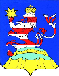 